Publicado en Madrid el 23/01/2020 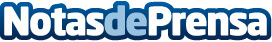 Philippa Club alcanza la cifra mágica de 100 socias en solo tres mesesEsta comunidad para mujeres reúne a profesionales de todos los ámbitos para disfrutar de eventos, viajes y ofertas exclusivasDatos de contacto:Macarena González+34 620913597Nota de prensa publicada en: https://www.notasdeprensa.es/philippa-club-alcanza-la-cifra-magica-de-100 Categorias: Internacional Sociedad Madrid Entretenimiento http://www.notasdeprensa.es